Block Notes n. 25, dicembre 2020Dipartimento Welfare e nuovi diritti della Cgil Lombardia A cura di M. Vangi, L. Finazzi, V. Segato, M. Vespa In questo numeroDalle Agenzie di stampa nazionali: Covid. Cabina di regia verso modifica utilizzo dati per il monitoraggioCovid. Fimmg: in corso un attacco mediatico nei confronti dei medici di famigliaRicerca Vidas/Bocconi. Cure palliative disponibili solo per 1 persona su 4 che ne ha bisognoL’Unione europea della Salute muove i primi passi L’isolamento dei Medici di famiglia all’origine della crisi della medicina territorialeCovid. Boccia agli Enti locali: un Covid Hotel in ogni provinciaProfessioni sanitarie. Ecco tutti i dati per l’anno accademico 2020-2021Covid. Gimbe: il report settimanale della Fondazione relativo alla settimana 4-10 novembreEcco la bozza della legge di Bilancio Covid. Anaao: facciamo chiarezza sui posti letto di terapia intensivaIstituto Nazionale Tumori: Coronavirus in Italia già a settembre 2019Niente lockdown, siamo svedesiCovid. L’Iss “difende” i 21 indicatori Pubblico impiego. Sciopero nazionale il 9 dicembre Vaccino Covid. Italia punta su Pfizer Assistenza domiciliare Covid. Cgil, Cisl e Uil contro ricorso al privato in Lombardia La corsa al vaccino Covid. A che punto siamoCovid. Ocse: la pandemia ha messo in luce tutte le fragilità latenti dei sistemi sanitari Ocse. Approfondimento. Spesa sanitaria Ocse. Approfondimento. Ospedali Ocse. Approfondimento. Aspettativa di vitaRsa. Le proposte delle strutture religiose per  trasformarle in centri multiservizi I medici ospedalieri: non servono posti letto in più se non c’è il personale Covid. Rapporto Nomisma. La rivincita dei farmaci generici: boom di vendite Covid. Gimbe: il report settimanale della Fondazione relativo alla settimana 11-18 novembreIn 17 regioni superata soglia allarme per ricoveri in Terapia intensiva Covid. Anestesisti e medici legali: il documento per il triage Covid. Tamponi rapidi dai medici di famiglia e pediatri Griglia Lea. Gimbe: tra 2010 e 2018 il 25% delle risorse spese non ha prodotto servizi Anaao. Gli ospedali italiani senza letti. Ecco perché molte regioni sono al collassoCovid. Corte dei conti fustiga le Regioni: Usca attivate al 50% Vaccino Covid. Il Piano del GovernoCovid. Ad ottobre un eccesso di mortalità di oltre il 20%Il contenzioso legale in sanità ci costa oltre 500 mila euro al giorno Culle sempre più vuote Covid. Siamo arrivati impreparati e dobbiamo chiederci perchéPerché insisto sulla dipendenza dei Medici di medicina generaleCovid. Gimbe: il report settimanale della Fondazione relativo al 19-25 novembreMedicina generale. Fimmg: soluzione è il microteamCovid. Medici e dirigenti sanitari: ospedali sovraccarichi Covid. Contrordine: Usca attivate in tutte le Regioni ma non bastano Hiv/Aids. Iss: ecco tutti i nuovi dati del 2019Anteprima Rapporto Oasi 2020. Nel Ssn arrivano nuovi finanziamenti e più personale Rapporto Oasi 2020. Le otto priorità strategiche per garantire un futuro al SSNCovid. Le nuove indicazioni del Ministero per le visite negli Hospice e Rsa Covid. Ecco come curarlo a casa. Le linee guida del Ministero della SaluteGiornata mondiale Aids. Nel mondo 38milioni di persone vivono con Hiv Covid. Italia Longeva: Covid stress-test per l’assistenza territoriale Covid. Commissione Ue. Ecco le raccomandazioni ai governi per l’invernoRegione Lombardia. Respinta mozione di sfiducia su GalleraCittadinanzattiva. Medicina del territorio: più telemedicina e integrazione dei serviziCovid. Gimbe: il report settimanale della Fondazione relativo alla settimana 25.11-1.12Covid. Iss: il 39,9% dei decessi in Lombardia. Età media alla morte 80 anni Recovery Fund. Ecco le priorità per le Regioni sul tema della saluteCgil, Cisl e Uil vogliono il Mes Sanità. Ecco tutte le proposte dei sindacati Censis: il Ssn si è presentato piuttosto fragile all’appuntamento con la pandemia Recovery Plan. Per la Salute solo 9 miliardi. La bozza del Piano del GovernoAnteprima vaccino Covid. Ecco il PianoEurostat. Spesa sanitaria. Tra pubblica e privata Italia sempre sotto la media UeSpecializzazioni mediche. Fp Cgil Medici: “Manfredi tiene in ostaggio 23 mila medici”Covid. Le linee guida di Aifa su quali farmaci usare in ospedale e per le cure a casa Recovery Plan. Speranza: nove mld per la sanità sono pochi, mi farò sentire in CdmDalle Agenzie di stampa nazionaliDa “Quotidiano Sanità” Dalla Newsletter del 10 novembre 2020 Covid. Cabina di regia verso modifica utilizzo dati per il monitoraggioSi dovrebbe già partire dal prossimo report atteso per venerdì. Si dovrebbe tenere conto dei dati dell'ultima settimana (non delle due settimane precedenti) e dei ricoveri del giorno prima. Inoltre verranno fatte delle proiezioni con i dati dei ricoveri a due settimane. Le modifiche accolte dalla Cabina di regia rispondono alle richieste formulate da alcuni presidenti di Regione. Leggi tutto. Covid. Fimmg: “In corso un attacco mediatico nei confronti dei medici di famiglia. Ma senza, Ssn collassa”Il sindacato: “Tutti i numeri, i fatti descritti, gli impegni assunti con Regioni, Governo, per la medicina di famiglia italiana non contano, contano invece le opinioni di una strategia mediatica denigratoria che a questo punto ci chiediamo che scopo abbia: voglia di protagonismo incosciente o progetto di una parte del palazzo?”. Leggi l’articolo.Cure palliative disponibili solo per 1 persona su 4 che ne ha bisogno. La ricerca Vidas/BocconiIn occasione della Giornata nazionale per le Cure Palliative (11 novembre), l’associazione presenta i risultati di una ricerca commissionata al Cergas Bocconi. Ogni anno in Italia oltre 543mila persone adulte necessitano di cure palliative, ma il tasso di copertura del bisogno si ferma a circa il 23%. Un valore molto inferiore a Germania (64%) e Regno Unito (78%). La copertura maggiore è in Lombardia (vi accede il 33% di chi ne ha bisogno), maglia nera alla Calabria (17%). A livello pediatrico, si stima che su oltre 35mila minorenni bisognosi di cure palliative, solo il 5% riesca ad accedervi. Leggi l’articolo.Dalla Newsletter dell’11 novembre 2020 L’Unione europea della Salute muove i primi passi. Più coordinamento e scambio dati. Più poteri a Ema ed Ecdc e una nuova Autorità per le emergenze sanitarie. La proposta della Commissione Europea ai GoverniIl documento sarà all’esame dei governi e prevede una serie di proposte per rafforzare il quadro di sicurezza sanitaria dell’Unione e per rafforzare la preparazione alle crisi e il ruolo di risposta delle principali agenzie europee. Più coordinamento, migliore scambio di dati, un mandato più forte per l’Ecdc e la costruzione di una nuova Autorità di risposta alle emergenze sanitarie (HERA). Leggi tutto. L’isolamento dei Medici di famiglia all’origine della crisi della medicina territorialeLa medicina del territorio ha mostrato la sua incapacità nell’affrontare la pandemia. Serve un cambio di marcia che passa inevitabilmente da una nuova collocazione del MMG nelle strutture di assistenza territoriale e che riaffermi, in modo netto e chiaro, il ruolo pubblico del sistema sanitario e dei suoi operatori. Leggi l’articolo.Dalla Newsletter del 12 novembre 2020 Covid. Boccia agli Enti locali: “Un Covid Hotel in ogni provincia”Il Ministro per gli Affari regionali ha lanciato l’iniziativa in riunione con Regioni, Comuni e Province e ha affidato al commissario per l’Emergenza l’incarico. Serviranno per “ridurre la pressione sui reparti ospedalieri e a curare i contagiati senza sintomi gravi che hanno difficoltà a restare in isolamento domiciliare”. Leggi tutto.Professioni sanitarie. Aumentano i posti messi a bando e cresce percentuale di chi trova lavoro dopo la laurea. Ecco tutti i dati per l’anno accademico 2020-2021Per le Professioni Sanitarie rispetto allo scorso anno i posti a bando sono aumentati del +4,8%. Si registra un aumento della quota di occupati (sono 10.901), pari a +5,9%. In calo il numero di chi fa le domande ma considerando la notevole riduzione dei maturandi liceali in realtà la proporzione aumenta. “Fondamentale attivare nuovo tavolo sui fabbisogni formativi alla luce della pandemia”. Leggi l’articolo. Leggi il rapporto. Covid. Gimbe: “Nell’ultima settimana +31% nuovi casi. Impennata decessi: +70%. Serve cambio rotta su monitoraggio”Pubblicato il report settimanale della Fondazione relativo al 4-10 novembre. Rispetto alla precedente, un aumento di oltre 235 mila casi e 590 mila attualmente positivi. Salgono a 28.633 i pazienti ricoverati e a 2.971 quelli in terapia intensiva con soglie di saturazione degli ospedali superate, rispettivamente in 16 e 11 regioni. negli ultimi 30 giorni contagiati oltre 19 mila operatori sanitari. Leggi l’articolo. Dalla Newsletter del 13 novembre 2020 Manovra. Il Fondo sanitario aumenta di 1 mld nel 2021. In arrivo 4.200 contratti aggiuntivi di specialistica. Rivisti i tetti di spesa farmaceutica. Per la dirigenza indennità aumenta del 27%. Ecco la bozza della legge di BilancioPrevista un'indennità di specificità infermieristica. Pronti altri 70 mln per i tamponi eseguiti da medici di famiglia e pediatri. E ancora, 2 miliardi in più per l'edilizia sanitaria. Rimodulati sia il tetto della spesa farmaceutica convenzionata nella misura del 7,30 per cento, che il tetto di spesa della spesa farmaceutica per acquisti diretti determinato nella misura del 7,55 per cento. Prorogate al 31 dicembre 2021 le misure che rendono possibile il reclutamento degli specializzandi in corsia e dei medici in pensione. Leggi l’articolo.Dalla Newsletter del 16 novembre 2020 Covid. Anaao: “Facciamo chiarezza sui posti letto di terapia intensiva”“Quando si indicano in oltre 11 mila i posti totali di terapia intensiva si deve specificare che circa 3.500 sono solo sulla carta, attivabili in condizioni critiche e non immediatamente, comprendendo letti in via di approntamento, le cui gare sono partite solo ad ottobre, nonché letti sub-intensivi e chirurgici già utilizzati nelle ordinarie attività ospedaliere". Così il segretario nazionale Carlo Palermo. Leggi tutto. Approfondimento. Arcuri: "Non c'è la pressione di cui si parla sulle terapie intensive". Leggi tutto. Istituto Nazionale Tumori: “Coronavirus in Italia già a settembre 2019”Il virus SARS-CoV -2 era presente nel nostro Paese già a settembre 2019. A questa scoperta è giunto uno studio dell’Istituto Nazionale Tumori di Milano e dell’Università di Siena, che ha individuato anticorpi specifici in 111 individui di un campione di 959 partecipanti a uno screening sul cancro al polmone. Leggi tutto. Link allo studio. Niente lockdown, siamo svedesiLa Svezia ribadisce la linea strategica della prima ondata nella lotta al Coronavirus, puntando sul senso di responsabilità dei cittadini, nonostante il forte aumento dei casi nelle ultime due settimane. Strenuo difensore di questa politica di sanità pubblica è l’epidemiologo Anders Tegnaell: “È così che lavoriamo in Svezia. Siamo responsabili e sappiamo rispettare autonomamente le regole” Ma non mancano le critiche interne. 27 scienziati svedesi lanciano l’allarme con una lettera aperta: se continua questo trend, rischio per le terapie intensive. Leggi tutto. Dalla Newsletter del 17 novembre 2020 Covid. L’Iss “difende” i 21 indicatori: “Non è vero che sono troppi e soprattutto i dati che forniamo non sono vecchi. Sì a maggiore trasparenza ma non tutto si può divulgare”“Sono stati scelti 21 indicatori, di cui 16 sono ‘obbligatori’ mentre 5 opzionali, che permettono di valutare tre aspetti di interesse per la valutazione del rischio: probabilità di diffusione dell'epidemia, impatto sui sistemi sanitari e resilienza territoriale. Si è scelto di utilizzare più indicatori da più flussi informativi perché, soprattutto nelle emergenze, è più alto il rischio che i dati risentano del sovraccarico dei sistemi sanitari e abbiano quindi una completezza e tempestività non ottimale”. Ecco tutti i chiarimenti dell'Iss sul sistema di monitoraggio al centro delle polemiche. Leggi tutto. Pubblico impiego. Sciopero nazionale il 9 dicembre. Cgil, Cisl, Uil Pa: “Nessuna apertura su risorse per sicurezza, occupazione e contratti”I sindacati: “Mancano risorse per lavorare in sicurezza, per avviare una vasta programmazione occupazionale e di stabilizzazione del precariato e per il finanziamento dei rinnovi dei contratti di Sanità Pubblica, Funzioni Locali e Funzioni Centrali”. Le richieste: consolidamento in busta paga dell’elemento perequativo previsto nei Ccnl 2016/2018; valorizzare la professionalità del personale attraverso la riforma degli ordinamenti e dei sistemi di classificazione; incrementare i fondi per la contrattazione integrativa ed aggiornare il sistema indennitario, rimuovendo i vincoli normativi ad oggi esistenti. Leggi tutto. Link alla nota.Dalla Newsletter del 18 novembre 2020 Vaccino Covid. “Italia punta su Pfizer. A fine gennaio dovremmo poter vaccinare 1,7 milioni di persone. Priorità a personale sanitario ospedaliero e territoriale e anziani nelle Rsa”. Ecco il piano del Commissario ArcuriTrasmesso alle Regioni il piano su come somministrare il vaccino dell'azienda americana, che viene giudicato quello più avanti per la validazione. Si ipotizza una disponibilità per inizio 2021 di 3,4 mln di dosi utili a vaccinare 1,7 mln di persone. In questa prima fase la somministrazione si farà solo in ospedale e, tramite unità mobili, per operatori e ospiti delle Rsa. Per gli altri vaccini in arrivo, destinati a tutte le altre categorie previste modalità differenti, in linea con la ordinaria gestione vaccinale, attraverso una campagna su larga scala a partire dalle persone con un elevato livello di fragilità. Leggi l’articolo. Link al Piano. Assistenza domiciliare Covid. Cgil, Cisl e Uil contro ricorso al privato in Lombardia: “Prezzi stellari. Regione garantisca le cure a tutti”I sindacati riferiscono di prezzi che vanno da 90 euro per il tampone a casa e 450 euro per un pacchetto di prestazioni sanitarie a domicilio. Prestazioni a cui si fa ricorso perché “la sanità lombarda anche in questa seconda ondata epidemica si è mostrata impreparata e non ha organizzato i servizi di sanità territoriale di cui c’è estremo bisogno”. Ma la salute, evidenzia Cgil, Cisl e Uil, “è un diritto che la Sanità Pubblica deve garantire a tutti”. Chiesto l’impegno della Regione a potenziare i servizi. Leggi tutto. La corsa al vaccino Covid. A che punto siamoAttualmente non ci sono ancora vaccini autorizzati per Covid-19 nell'Unione Europea. L'Agenzia europea per i medicinali è in stretto collegamento con gli sviluppatori di potenziali vaccini Covid-19, mobilitando le proprie risorse e collaborando con gli eventuali partner, per garantire che vaccini sicuri ed efficaci raggiungano i cittadini il prima possibile. E la corsa è a buon punto anche se un italiano su sei dice che rifiuterà di farsi vaccinare. Leggi tutto.Dalla Newsletter del 19 novembre 2020 Covid. Ocse: “La pandemia ha messo in luce tutte le fragilità latenti dei sistemi sanitari”. E in Italia la spesa sanitaria resta sotto la media. A livello procapite (ppp): -1.171 euro rispetto alla Francia e -2.031 euro rispetto alla GermaniaPubblicata la nuova edizione del rapporto Health at a Glance. Insieme ai dati economici e sanitari l’Ocse dedica quest’anno una particolare attenzione all’impatto del Covid sui sistemi sanitari rilevando come “malgrado si parli molto di come la spesa sanitaria si configuri come un investimento piuttosto che come un costo, le decisioni politiche prese prima dell’arrivo di questa crisi non si sono in realtà allineate in maniera significativa a questa visione”. Leggi l’articolo. Link al Rapporto (in inglese).Ocse Spesa sanitaria. Italia in fondo classifica anche perché siamo tra i pochi ad aver tagliato la sanità negli anni della crisi economica. Leggi Approfondimento. Ocse. Ospedali. In Italia poco più di 3 letti ogni mille abitanti (media Ocse è di 4,9). Leggi Approfondimento.Ocse. Aspettativa di vita. Svizzera, Spagna e Italia i paesi “più longevi”. Ecco tutti i dati europei. Leggi ApprofondimentoRsa. Ecco le proposte delle strutture religiose per  trasformarle in centri multiservizi capaci di assicurare interventi a domicilioServizi “aperti”, capaci di assicurare interventi al domicilio delle persone anziane fragili, insieme a risposte residenziali protette, in collegamento con le altre realtà assistenziali, assicurando la presenza di un adeguato numero di personale medico ed infermieristico altamente specializzato nell’assistenza dell’anziano pluripatologico e spesso non autosufficiente. Questa la proposta presentata alla Commissione per la riforma dell’assistenza sanitaria e sociosanitaria della popolazione anziana. Leggi l’articolo. Link al documento.I medici ospedalieri: “Non servono posti letto in più se non c’è il personale. Governo faccia nuove assunzioni e aumenti retribuzioni”. E Speranza apre al confrontoConfronto oggi tra l’Intersindacale della Dirigenza medica e sanitaria e il Ministro della Salute in cui i sindacati hanno consegnato un documento con alcune proposte per porre un argine alla carenza dei medici e migliorare l’assistenza in questa fase emergenziale. “Ministro ha accolto favorevolmente i passaggi più urgenti contenuti nel documento unitario che mirano a valorizzare le competenze e la professionalità delle categorie impegnate nella lotta alla pandemia e alle criticità che la pandemia lascerà comunque sul terreno una volta debellata”. Leggi l’articolo. Link al documento. Covid. Il Rapporto Nomisma. La rivincita dei farmaci generici: boom vendite con aumenti fino a quasi l’800% per alcune categorie. In farmacia raddoppio per idrossiclorochina Medicinali e principi attivi “dimenticati”, per lo più iniettivi, funzionali alle terapie intensive sono rientrati prepotentemente nell’armamentario terapeutico dei medici durante i primi mesi della pandemia. Con una domanda cresciuta tra il 128% e il 782% rispetto all’anno precedente che ha messo a dura prova la capacità di risposta delle aziende. Presentato, nello studio annuale, il bilancio dell’emergenza Covid e le prospettive per il prossimo decennio. Leggi l’articolo.Vaccini Covid. Da Ema nessuna scorciatoia: “Autorizzazioni concesse solo in base a prove solide e che soddisfino i requisiti”L’Agenzia europea del farmaco: “L'autorizzazione all'immissione in commercio (AIC) nell’UE può essere concessa ove sia dimostrato che i benefici del vaccino superano i rischi noti o potenziali”. Leggi tutto. Link alla nota Ema. Covid. Gimbe: “Primi segnali di rallentamento, ma serve grande prudenza. Mantenere le misure”Nella settimana 11-17 novembre, rispetto alla precedente, registrato un aumento di oltre 242 mila casi e di 143 mila attualmente positivi. Salgono a 33.074 i pazienti ricoverati e a 3.612 quelli in terapia intensiva. Rallenta la velocità di crescita di nuovi casi, ricoveri e terapie intensive, mentre rimane esponenziale l’aumento dei decessi. “Ipotizzare un allentamento delle misure con l’obiettivo di salvare il Natale rischia di avere un prezzo altissimo, anche in termini di vite umane”. Leggi l’articolo.Covid. In 17 regioni superata soglia allarme per ricoveri in Terapia intensiva e in 14 anche quella per i ricoveri Area non critica. I dati per regioneLa media dei ricoveri nelle terapie intensive italiane si attesta (con i dati di ieri) al 43%, ben oltre la soglia di allarme del 30% fissata dal Ministero della Salute. Non va meglio per i posti letto di ricovero dei pazienti Covid in area non critica: la media italiana è al 51% (la soglia di rischio in questo caso è del 40%), con 14 regioni oltre la soglia. Questi i dati aggiornati a ieri sera dall'Agenas, in base una rielaborazione dei dati della Protezione Civile e del Ministero della Salute. Leggi l’articolo. Dalla Newsletter del 20 novembre 2020 Covid. Anestesisti e medici legali: “L’età non deve mai essere unico parametro per selezione accesso a terapia intensiva ma a parità di condizioni cliniche va considerata”. Il documento per il triage Dopo le raccomandazioni di marzo e il documento di intesa con la Fnomceo del 30 ottobre scorso arriva una prima stesura di possibili linee guida per il triage Covid sulle quali l’Iss ha aperto la discussione pubblica sul sito web del Sistema nazionale linee guida. Il nuovo documento è stato messo a punto dalla Società Italiana di Anestesia Analgesia Rianimazione e Terapia Intensiva (Siaarti) e dalla Società Italiana di Medicina Legale e delle Assicurazioni (Simla). Leggi l’articolo. Link al documento.Dalla Newsletter del 23 novembre 2020 Covid. Tamponi rapidi dai medici di famiglia e pediatri. Ecco le linee guida di Iss, Inail, Fnomceo e Ministero della SalutePubblicato il documento con le indicazioni per effettuare i test in sicurezza. Tra le misure quella di prevedere percorsi separati di ingresso e uscita dallo studio. Test solo su appuntamento, sanificare le superfici tra un prelievo e l’altro; evitare ogni forma di assembramento dei pazienti. Leggi l’articolo. Link al documento. Griglia Lea. Gimbe: “Tra 2010 e 2018 il 25% delle risorse spese dalle Regioni non ha prodotto servizi per i cittadini”Un'analisi della Fondazione del periodo 2010-2018 sulla griglia Lea documenta una percentuale cumulativa degli adempimenti delle regioni ai livelli essenziali di assistenza del 75% con una forbice molto ampia: in testa alla classifica 11 regioni tutte del centro-nord, ad eccezione della Basilicata. “Se la “Griglia Lea” è lo strumento ufficiale per monitorare l’erogazione delle prestazioni sanitarie, questo significa che nel periodo 2010-2018 un quarto delle risorse spese per la sanità non ha prodotto servizi per i cittadini. Grazie ad uno strumento di valutazione ormai arrugginito da anni, nel 2018 regioni tutte promosse”. Leggi l’articolo. Studio Anaao. Gli ospedali italiani senza letti. Ecco perché molte regioni sono al collassoL’Anaao Assomed ha analizzato i posti letto al 2018, i posti attivati nel 2020 e i rapporti con il numero di abitanti, confrontandoli con il numero dei ricoveri Covid e mettendo in risalto regioni virtuose e regioni da “bocciare”. Dal confronto dei posti letto di medicina interna, pneumologia e malattie infettive nel 2018 e quelli attivati nel 2020 con l’attuale numero dei ricoveri Covid, emerge un quadro drammatico: Piemonte saturo al 191%, Lombardia al 129%, Liguria al 118%, Lazio al 91%, Campania 87%. Leggi l’articolo.Dalla Newsletter del 24 novembre 2020 Covid. Corte dei conti fustiga le Regioni: “Usca attivate al 50%, infermieri di famiglia al palo e Piani sanità territoriale e liste di attesa sono in ritardo. Ma è boom assunzioni personale sanitarioBilancio impietoso sull'attuazione di molte misure anti Covid trannne che per le oltre 36 mila assunzioni effettuate. A fine ottobre solo 13 regioni avevano presentato un piano per la revisione dell’assistenza territoriale e solo 12 quelle che avevano presentato i piani per il recupero delle Liste d’attesa. E ancora, di Usca ne sono state realizzate a livello nazionale meno del 50% di quanto previsto e poi anche il percorso per l’introduzione dell’infermiere di famiglia è al palo. Tutti ritardi che hanno pesato sulla capacità del Ssn di far fronte alla seconda ondata. Leggi l’articolo. Link al testo audizione in Parlamento.Vaccino Covid. App per prenotarli e monitorare eventi avversi, distribuzione anche in fiere e drive in e (per ora) niente obbligo. Il Piano del GovernoAd oggi ancora nessun vaccino è stato approvato dalle Autorità regolatorie ma il Governo sta già elaborando il Piano per la somministrazione. I primi a farlo come già anticipato saranno gli operatori sanitari e gli anziani delle Rsa mentre a seguire saranno i grandi anziani e le persone più fragili. E per ora nessun obbligo ma solo raccomandazione. Leggi tutto. Covid. Ad ottobre un eccesso di mortalità di oltre il 20%. Tra le grandi città maggiore incremento a Torino, Genova, Milano, Roma, Bari e Palermo Tra le città minori è Cagliari a registrare la maggiore variazione tra mortalità attesa e quella registrata. Complessivamente per il mese di ottobre si rileva un incremento di mortalità rispetto alle attese sia al Nord (+22%) che al Centro-Sud (+23%). Il nuovo report del sistema di sorveglianza SISMG del Ministero della Salute sui dati di 32 Comuni italiani aggiornato al 3 novembre. Leggi l’articolo. Dalla Newsletter del 25 novembre 2020 Il contenzioso legale in sanità ci costa oltre 500 mila euro al giorno. In Toscana, Sicilia e Calabria gli esborsi maggiori per abitanteIn totale stiamo parlando di oltre 166 milioni di euro (la somma è calcolata fino al 19 novembre di quest'anno) con una media di più di 830 mila euro per struttura sanitaria. Sono le strutture sanitarie meridionali ad essere "più litigiose" concentrando ben il 56,2% delle spese legali complessive liquidate, pari a 93,5 milioni di euro, seguite da quelle del Centro con 47,3 milioni di euro (28,4%) e del Nord con una spesa generata pari a 25,5 milioni di euro (15,3%). È quanto emerge da uno studio dell’Istituto Demoskopika basato sui dati del Sistema informativo sulle operazioni degli enti pubblici, che ha analizzato il periodo che va dal 1 gennaio al 19 novembre 2020. Leggi l’articolo.Culle sempre più vuote. L’Istat per il 2021 stima che le nascite possano scendere sotto le 400 milaI 420 mila nati registrati in Italia nel 2019, che già rappresentano un minimo mai raggiunto in oltre 150 anni di Unità Nazionale, potrebbero scendere, secondo uno scenario Istat aggiornato sulla base delle tendenze più recenti, a circa 408 mila nel bilancio finale del corrente anno, recependo a dicembre un verosimile calo dei concepimenti nel mese di marzo, per poi ridursi ulteriormente a 393 mila nel 2021. Leggi tutto. Dalla Newsletter del 26 novembre 2020Covid. Siamo arrivati impreparati e dobbiamo chiederci perchéChi non fa autocritica e analizza quanto avvenuto con rigore non potrà imparare dagli errori fatti e continuerà a sbagliare. Dire che tutti hanno avuto le stesse difficoltà non è vero ma non serve a nulla ricercare le responsabilità. Pubblicati i risultati della prima survey internazionale su come è stata gestita la pandemia a livello mondiale. Leggi l’articolo. Perché insisto sulla dipendenza dei Medici di medicina generaleBisogna insistere perché la medicina generale diventi una specialità identica a tutte le altre, che le modalità di accesso siano le stesse di quelle previste per il restante personale del SSN e che pur mantenendo alcune specificità il contratto sia quello del personale dipendente. Una vera rivoluzione indispensabile per dare risposta i cittadini e prepararci al meglio alle altre emergenze che verranno. Leggi tutto. Covid. Gimbe: “Epidemia rallenta ma siamo ancora in piena seconda ondata con ospedali sotto pressione. No ad allentamento misure”. Il monitoraggio settimanale rileva “chiari segnali di rallentamento” ma conferma numeri ancora molto elevati. Rispetto alla settimana precedente oltre 216 mila nuovi casi e 4.842 decessi. Quasi 780 mila casi attualmente positivi, con soglie di saturazione di ospedali e terapie intensive superate in oltre 2/3 delle regioni. "Riaperture imprudenti per le festività natalizie rischiano di invertire nuovamente la curva del contagio vanificando i sacrifici già fatti". Leggi l’articolo. Dalla Newsletter del 27 novembre 2020 Medicina generale. Fimmg: “Dipendenza è un modello che ha limiti economici e assistenziali. Soluzione è il microteam”Il sindacato in audizione in commissione Igiene e Sanità al Senato respinge le ipotesi di rendere dipendenti i medici di famiglia e ribadisce la proposta del microteam assistenziale. Bocciate anche le Usca: “Un altro silos di incomunicabilità organizzativa, assistenziale, professionale che o ha lo scopo di costruire un alternativa all’attuale offerta fiduciaria delle cure primarie, trasformandola in una offerta di struttura e non di relazione tra un professionista e il suo paziente”. Leggi l’articolo. Link al documento. Covid. Medici e dirigenti sanitari: “Ospedali sovraccarichi, politica non ceda a pressioni e non si allentino le restrizioni”Messaggio dell’Intersindacale Medica, Sanitaria e Veterinaria in vista del nuovo Dpcm. “Amareggiati per il dibattito in corso su riaperture che, sotto le pur comprensibili esigenze dell’economia, celano sottovalutazioni del rischio di una ripresa della pandemia che potrebbe sommarsi nei prossimi mesi alla diffusione stagionale dell’influenza. La politica non allenti ancora una volta la guardia”. Leggi tutto. Covid. Contrordine: Usca attivate in tutte le Regioni ma non bastano per la seconda ondata. Mezzo flop invece per i tamponi rapidi: adesione dei medici di famiglia e pediatri è al 38%. La nostra indagine in tutte le RegioniUsca e tamponi dai Mmg e pediatri. Due tasselli fondamentali per la lotta al Covid sui quali si sa ancora poco. Solo pochi giorni fa la Corte dei conti denunciava che a ottobre di Usca ne erano state istituite meno del 50% e sul tamponamento abbiamo letto più di polemiche che di fatti. Ma come stanno realmente le cose ad oggi? Per scoprirlo abbiamo effettuato una nostra indagine presso tutte le Regioni che ci ha riservato diverse sorprese: le Usca in realtà sono state ormai istituite ovunque, mentre il tampone da Mmg e pediatri è ancora una rarità. Leggi tutto. Hiv/Aids. Iss: nel 2019 scendono dell’11% le nuove diagnosi di Hiv. Giù anche l’incidenza di Aids. I giovani rimangono i più colpiti. Ecco tutti i nuovi datiSono state 2.532 le diagnosi di Hiv (2.847 nel 2018) e 571 i nuovi casi di Aids (661 nel 2018). Si conferma il trend in discesa degli ultimi anni. L’incidenza più alta è stata osservata tra le persone di 25-29 anni. Diversamente dagli anni precedenti, in cui erano preponderanti le diagnosi associate a trasmissione eterosessuale, nel 2019, per la prima volta, la quota di nuove diagnosi HIV attribuibili a MSM era pari a quella ascrivibile a rapporti eterosessuali. Leggi l’articolo. Link al Rapporto.Dalla Newsletter del 30 novembre 2020 Anteprima. Rapporto Oasi 2020. Nel Ssn arrivano nuovi finanziamenti e più personale sanitario. Ma non basteranno se manca una seria programmazioneSarà presentata domani la nuova edizione del Rapporto Oasi 2020 elaborato dai ricercatori del Cergas SDA Bocconi. Al centro l’impatto che l’emergenza Covid ha avuto sulla sanità in termini di sistema. Ma se per la prima volta dopo 10 anni il SSN ha aumentato significativamente la propria spesa corrente (per il 2020 si stima un aumento di oltre 5 miliardi, pari al +4,7% della spesa totale) e tra marzo e ottobre sono state assunte oltre 36.000 unità di personale sanitario, i ricercatori evidenziano come questo non sia sufficiente se manca una programmazione virtuosa in grado di traghettare il Ssn verso il futuro. Leggi tutto.Rapporto Oasi 2020. Le otto priorità strategiche per garantire un futuro al SSN. Leggi tutto.Rapporto Oasi. Dal sito del Cergas Bocconi è scaricabile il Rapporto 2020, così come i Rapporti degli anni precedenti. Scarica il Rapporto Oasi 2020. Link ai Rapporti precedenti. Dalla Newsletter del 1°dicembre 2020 Covid. Le nuove indicazioni del Ministero per le visite negli Hospice e Rsa: test rapidi all’ingresso, mascherina e introduzione ‘sala degli abbracci’In ogni caso la visita dev’essere autorizzata dalla direzione sanitaria della struttura. Niente visite se nei presidi ci sono casi positivi. Garantire in ogni caso la possibilità di comunicare con i parenti in modalità digitale. Ecco le raccomandazioni del Ministero della Salute. Leggi l’articolo. Link al documento. Covid. Ecco come curarlo a casa: misurazione periodica saturazione ossigeno e paracetamolo, no ad eparina, antibiotici e idrossiclorochina. Le linee guida del Ministero della SalutePubblicato dal ministero della Salute il documento che fornisce le indicazioni per la presa in carico dei pazienti in isolamento domiciliare. Raccomandato un forte raccordo tra i medici di famiglia e le Usca. Evidenziata nessuna efficacia per vitamine e integratori alimentari e per l’idrossiclorochina. Cortisone solo per i pazienti gravi che necessitano di ossigeno. Leggi tutto. Link alle linee guida. Giornata mondiale Aids. Nel mondo 38milioni di persone vivono con Hiv e nel 2019 ci sono stati 690mila morti. Con il Covid cure interrotte nel 30% dei casiTra le ricadute dell’epidemia Covid anche l’interruzione dei trattamenti sanitari per le persone HIV positive, soprattutto bambini e adolescenti. Ormai falliti i target di cura immaginati per il 2020 e l’Oms è pessimista sulla possibilità di sconfiggere la malattia entro il 2030 come si era immaginato fino a qualche anno fa. Leggi tutto. La situazione in Italia. Covid. Stress-test per l’assistenza territoriale. Italia Longeva: “La fragilità negletta dei nostri anziani ha mandato in tilt il sistema”Sono circa 10 milioni gli over-65 con multimorbilità e disabilità. Il Presidente di Italia Longeva Roberto Bernabei: “Dotare la medicina territoriale di strumenti concreti e chiare direttive organizzative. Le risorse in arrivo dall’Europa sono un’occasione da non sprecare”. Leggi tutto. Dalla Newsletter del 2 dicembre 2020Covid. Commissione Ue invita i Governi a “non abbassare la guardia. La salute deve avere precedenza sulle feste”. Ecco le raccomandazioni per l’invernoInviata ai governi una serie di raccomandazioni su come affrontare il periodo delle festività natalizie e in generale la fase che precede l’arrivo dei vaccini anti Covid. “Non possiamo vanificare gli sforzi compiuti da tutti noi negli ultimi mesi e nelle ultime settimane. Quest'anno, la vita e la salute devono avere la precedenza sulle feste. Ma con i vaccini all'orizzonte c'è anche speranza”. Leggi l’articolo. Lombardia. Respinta mozione di sfiducia su GalleraLa mozione, presentata dal M5S, è stata bocciata a scrutinio segreto con 47 voti contro 31 a favore. Durante le dichiarazioni di voto, si erano espressi per il sì oltre al M5S, anche il PD, +Europa-Radicali e Gruppo Misto-Azione. L’assessore su Facebook: "Ringrazio di cuore il Presidente Attilio Fontana e i consiglieri di maggioranza per la grande prova di determinazione e compattezza. Io e dirigenti della DG Welfare continuiamo a lavorare al massimo della nostra capacità per la salute dei cittadini”. Leggi tutto. Dalla Newsletter del 3 dicembre 2020Medicina del territorio. “Più telemedicina e integrazione dei servizi“. Ecco le “14 mosse” di Cittadinanzattiva per riformarlaDalla necessità di definire “il Dm 70 del territorio” individuando gli standard qualitativi, strutturali, tecnologici per assicurare parametri uniformi in tutto il Paese, alla somministrazione al domicilio del paziente di farmaci ospedalieri e terapie farmacologiche normalmente distribuite in modalità diretta. Queste alcune delle proposte presentate oggi in Commissione Igiene e Sanità. Leggi l’articolo. Leggi le proposte. Covid. Gimbe: “Frena il contagio ma il colore delle Regioni sbiadisce troppo in fretta”Pubblicato il nuovo monitoraggio della Fondazione relativo alla settimana 25 novembre-1 dicembre. “Si confermano timidi segnali di rallentamento dell’epidemia, a fronte di numeri tuttavia ancora molto elevati. rispetto alla settimana precedente, oltre 165 mila nuovi casi e 5.055 decessi. Quasi 780 mila casi attualmente positivi, con soglie di saturazione di ospedali e terapie intensive superate in 15 e 16 regioni. Leggi tutto. Dalla Newsletter del 4 dicembre 2020Covid. Il 39,9% dei decessi in Lombardia. Età media alla morte 80 anni. Solo il 3% senza altre patologie e solo 1% morto prima dei 50 anni L'Istituto superiore di sanità ha aggiornato al 2 dicembre le caratteristiche delle persone decedute per il Covid dall'inizio della pandemia. Lo studio riguarda 55.824 pazienti deceduti. Ipertensione arteriosa, diabete tipo 2, cardiopatia ischemica, fibrillazione atriale, demenza e insufficienza renale, cancro e scompenso cardiaco le patologie preesistenti più diffuse. L’insufficienza respiratoria è stata la complicanza più comunemente osservata (94,1% dei casi), seguita da danno renale acuto (23,6%), sovrainfezione (19,3%) e danno miocardico acuto (10,8%). Leggi l’articolo. Link al Rapporto. Recovery Fund. Sanità digitale, Case della Salute e valorizzazione del personale. Ecco le priorità per le Regioni sul tema della salutePresentato un documento con le principali iniziative che secondo gli Enti locali dovranno essere l’architrave per il piano Next Generation Eu. Per la sanità proposto anche il potenziamento ed ammodernamento del patrimonio immobiliare e tecnologico degli ospedali e il sostegno alla ricerca medica, immunologica e farmaceutica. Leggi tutto. Link al documento.Cgil, Cisl e Uil vogliono il Mes Sanità. Ecco tutte le proposte dei sindacati per il rilancio del Welfare sanitario e socio sanitarioInviato dai sindacati a Governo, Regioni, Comuni e presidenti di Camera e Senato un documento con una serie di proposte per rilanciare il nostro sistema sanitario e di assistenza sociale e anche per raggiungere l’obiettivo di colmare quel divario territoriale tra regioni (in particolare tra nord e sud), centri urbani e aree interne in costante crescita che ha generato forti disuguaglianze sociali e la conseguente rinuncia alle cure. Leggi tutto. Link al documento. Censis: “La pandemia ha aggredito una società già stanca e il Servizio sanitario si è presentato piuttosto fragile all’appuntamento”Così il Censis nel suo Rapporto annuale. “La realtà odierna ci impone di prendere atto che il Paese si muove in condizioni troppo rischiose per non presupporre una nuova azione sistemica della mano pubblica”. Mentre la nostra sanità è sembrata fragile perché “ha scontato una impreparazione sistemica rispetto alla prevenzione delle epidemie, ma anche perché nel tempo è stata minata nelle sue basi economiche e umane”. Leggi tutto. Dalla Newsletter del 7 dicembre 2020Recovery Plan. Per la Salute solo 9 miliardi. Si punta su Case di comunità e sanità digitale. La bozza del Piano del GovernoDue i macro obiettivi presenti nel documento messo a punto dal Governo e all'esame del Consiglio dei ministri: Assistenza di prossimità e telemedicina da un lato e Innovazione, ricerca e digitalizzazione dell'assistenza sanitaria dall’altro. Contrariamente alle aspettative sul totale delle risorse europee (196 mld) appena il 4,6% va alla salute. Il Governo: “Ssn è giunto alla prova del Covid manifestando elementi di relativa debolezza rispetto ai principali partner europei”. Leggi l’articolo. Link alla bozza. Anteprima vaccino Covid. Le linee guida di Governo, Iss, Aifa ed Agenas per l’avvio della campagna vaccinale: prima operatori sanitari, pazienti Rsa e over 80 anni, poi insegnanti forze dell’ordine e servizi essenziali. Ecco il PianoPer la distribuzione dei vaccini che necessitano di catena del freddo verrà adottato un modello hub and spoke, mentre quelli che necessitano di catena del freddo estrema verranno consegnati dall'azienda produttrice in 300 punti vaccinali. Si stima un fabbisogno di 20.000 persone per la loro somministrazione. Aifa promuoverà studi indipendenti post-autorizzativi sui vaccini. Leggi tutto. Link al Piano. Spesa sanitaria. Tra pubblica e privata Italia sempre sotto la media Ue. I numeri di EurostatL'Istituto ha rilevato come la spesa media nell’Unione in rapporto al Pil per la sanità sia al 9,9%. Italia al 12° posto con l’8,7%. In testa Germania (11,5%) e Francia (11,3%). In coda la Romania (5,6%) e il Lussemburgo (5,3%). Leggi l’articolo. Specializzazioni mediche. Fp Cgil Medici: “Manfredi tiene in ostaggio 23 mila medici”Il sindacato interviene sul blocco delle graduatorie: “È inammissibile l'ostinazione con la quale il Miur continua a rimandare le immatricolazioni dei medici specializzandi. La responsabilità è esclusivamente di Manfredi e dei dirigenti del Ministero che hanno prima sbagliato le regole del bando, poi la stesura di due domande del test di selezione e da due mesi bloccano le graduatorie per tutelare esclusivamente se stessi”. Leggi tutto. Dalla Newsletter del 9 dicembre 2020Covid. Quali farmaci usare in ospedale e quali per le cure a casa? Ecco le linee guida di AifaPer i pazienti in ospedale raccomandato il Desametasone e le Eparine a basso peso molecolare. Remdesivir solo in casi selezionati. No ad antibiotici e Idrossoclorochina. Per i pazienti a domicilio si a paracetamolo o Fans. Cortisone ed eparine solo in casi specifici. Niente vitamine e non fare l’aerosol. Ecco il vademecum dell'Agenzia italiana del farmaco. Leggi tutto. Link alle linee-guida. Recovery Plan. Speranza: “Nove mld per la sanità sono pochi, mi farò sentire in Cdm”. La “speranza” che non sia solo un déjà vuDoccia fredda per il ministro della Salute alla lettura della bozza del Recovery Plan ancora all’esame del Governo mentre infuriano le polemiche anche sulla governance del budget di 209 miliardi. Ma Speranza assicura: “Per me non è una questione di metodo (mi fido di Conte) ma 9 miliardi non bastano”. Se non ci fosse il Covid che fa strage sembrerebbe un dèjà vu della sanità, vaso di coccio tra tanti vasi di ferro in Cdm. Leggi l’articolo.Per suggerimenti, notizie, ecc… scriveteci. Il nostro indirizzo è: blocknotes@lomb.cgil.it/ Questo numero di Block Notes è pubblicato sul nostro sito al seguente LinkTutti i numeri arretrati di Block Notes sono disponibili sul sito della CGIL Lombardia al seguente Link.CI TROVI ANCHE SU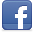 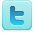 